附件1财政支出项目绩效评价报告     评价类型：□实施过程评价☑完成结果评价     项目名称： 彩票市场监督检查     项目单位： 海口市彩票管理中心     主管部门： 海口市财政局     评价时间： 2019年 1月 1 日至 2019年 12月  31日     组织方式：□财政部门 □主管部门☑项目单位     评价机构：□中介机构 □专家组 ☑项目单位评价组             评价单位（盖章）：海口市彩票管理中心                    上报时间：2020年4月17日项目绩效目标表项目名称：彩票市场监督检查    注：以预算批复的绩效目标为准填列项目基本信息表财政支出项目绩效评价报告项目概况      海口市彩票管理中心为正科级全额拨款事业单位，隶属海口市财政局（补充三定方案内容）项目基本性质、用途和主要内容彩票市场监督检查项目属于非跨年度经常性项目，主要用于中心在职和聘用人员工资福利支出、彩票市场巡查、彩票法规宣传等工作。（二）项目绩效目标彩票市场监督检查项目属于非跨年度经常性项目，在保障人员工资福利支出的同时监督检查全市彩票销售投注站、快二、飞鱼销售厅等的销售过程，规范彩票销售行为，确保公益彩票安全运营。加强彩票法规宣传，让更多的彩民知法懂法，促进彩票市场健康发展。    二、项目资金使用及管理情况（一）项目资金到位情况分析（包括财政资金、自筹资金等）彩票市场监督检查项目2019年经费预算65万元，该项目资金已在当年由市财政局下达本单位，共计65万元，该项目为财政拨款资金，列入一般公共预算。项目资金使用情况分析截止2019年底，彩票市场监督检查项目已使用资金56.82万元，剩余8.18万元，完成预算的87.42%。保证人员工资福利支出，彩票法规宣传活动费用支出。项目资金管理情况分析（包括管理制度、办法的制订及执行情况等）加强财务管理工作，严格按照财务制度要求，在项目资金使用过程中，建立健全内部审批制度。项目资金拨付严格审批程序，使用规范，会计核算结果真实、准确。项目经费使用支出实行领导审批制度。项目经费开支必须有经手人、证明人、单位负责人审批、财务审核后从项目经费的指标中支出，实行专款专用，此次绩效评价过程中未发现有截留、挤占或挪用项目资金的情况。提高资金使用效率。项目工作实施专人负责，集体分工协作。制定全年的工作计划和方案，确定工作目标，明确组织实施措施和策略，更有效顺利地开展工作。三、项目组织实施情况（一）项目组织情况分析（包括项目招投标情况、调整情况、完成验收等）该项目属于经常性项目，没有存在整体项目招投标情况，截止2019年底，项目无调整情况。项目管理情况分析（包括项目管理制度建设、日常检查监督管理等情况）    在安排好人员的工资福利支出的同时彩票中心认真贯彻省市两级政府的指示，在省中心的指导下，以《彩票管理条例》和《彩票管理条例实施细则》为依据，根据《海南省彩票投注站检查办法》和《海南省彩票市场巡查制度》等文件精神要求，牢记自己的使命，认真履行职责，严格管理彩票市场。我们结合市场分布以及中心人员实际情况，分成了两个检查小组，做到边检查、边规范，务求检查工作落到实处。监管人员每天坚持进行下点检查，截至10月底，中心共出动1577人次，检查了“两彩”投注站、“快2”销售厅、飞鱼、体彩乐吧，共计1396个次。中心积极开展彩票法规宣传活动。活动遍布海口的22个乡镇及市区的各大农贸市场。市区以派发宣传单、发送宣传资料及宣传品宣传工作持续了20天，共派出80人次，乡镇宣传车使用了14天。安排19条线路350台公交车全天发车时间循环播出彩票公益宣传片等方式进行宣传；22个乡镇公交车无法抵达，我们改为租用宣传车循环广播开展活动。根据国家、省市相关规定和财务管理内控制度，对项目经费支出严格管理，不以任何理由虚列、截留、挤占、挪用，也不超标准开支，资金支出严格按照财务规定执行。四、项目绩效情况（一）项目绩效目标完成情况分析1. 项目的经济性分析（1）项目成本（预算）控制情况彩票市场监督检查项目2019年预算金额65万元，于当年支出56.82万元，项目实施过程中严格按照项目预算科目及有关政策规定进行支付，项目总体未超支。项目成本（预算）节约情况项目预算严格按照标准执行，无超标准的情况且节余8.18万元。2. 项目的效率性分析（1）项目的实施进度根据项目运行方案，实施严格的项目管理。截止2019年底，彩票市场监督检查项目2019年预算金额65万元，按进度付款于当年支出56.82万元，结余8.18万元，项目支出进度达到87.42%。（2）项目完成质量根据项目运行方案，细化任务，合理配置资源，建立项目控制管理机制，规避项目风险，确保了整个项目的质量，项目完成质量较好。3. 项目的效益性分析（1）项目预期目标完成程度彩票市场监督检查项目完成程度较好，基本完成预定预算目标。（2）项目实施对经济和社会的影响项目的完成使社会各界对彩票公益事业有了更进一步的了解，规范了彩票销售行为，有效遏制了非法彩票在我省蔓延，净化我省彩票市场，对提高两彩销量起到了积极的作用。项目的可持续性分析切实把彩票市场监督检查项目作为一项常态化的重要项目，项目经费列入年度财政预算，严格项目管理和支出，确保财政资金效益的最大化，实现项目的可持续性发展。（三）项目绩效目标未完成原因分析项目绩效目标基本完成，保证人员工资福利支出和彩票法规宣传支出。综合评价情况及评价结论我中心彩票市场监督检查项目已顺利完成，进行综合评价，本项目综合得分95分，详见《项目基本信息》绩效评价指标评分部分。该项目实现了预期目标。在保证人员工资福利支出的同时通过开展彩票市场监督检查，规范了销售行为，树立了国家彩票的公益形象，引导彩民加入购买公益彩票的行列，为公彩销售创造一个健康、良好的发展环境，促进了国际旅游岛建设发展。主要经验及做法、存在的问题和建议（一）经验及做法项目实施过程中，项目资金实行专款专用，严格按照项目资金管理程序，有效发挥项目资金的使用效益，保证了项目资金正常、合理使用。（二） 存在的问题（1）由于该项目实施地点较为分散，涉及全市各乡镇、村庄，本中心职能有限，且彩票市场问题较复杂，项目实施效果主要体现阶段性，短期性。  （2）在全市范围内对彩票市场进行检查监督，车辆费用较高。（三）改进措施（1）进一步加强与公安部门协调，加大打击私彩力度。（2）加强对“两彩”彩票投注站、销售厅的监管工作的巡查，督促监督检查小组，认真开展彩票市场检查工作。（3）合理安排规划乡镇路线，尽量将同路途的监督检查放到一起进行，以便于更好的管理，减少汽车燃料费。（4）加大彩票管理人员的培训力度，提高业务素质，更好地加强彩票市场监督与管理。      七、其他需说明的问题无海口市彩票管理中心2020年4月17日指标类型指标名称绩效目标绩效标准绩效标准绩效标准绩效标准指标类型指标名称绩效目标优良中差产出指标人员工资福利支出4人（3个在职，1个聘用）4人3人2人0人产出指标监督检查出动人次157715771330990680产出指标 ……成效指标正常发放工资率100%95%-100%90%-95%85%-90%85%以下成效指标投注站正常运行数量10801080850660450成效指标  ……一、项目基本情况一、项目基本情况一、项目基本情况一、项目基本情况一、项目基本情况一、项目基本情况一、项目基本情况一、项目基本情况一、项目基本情况一、项目基本情况一、项目基本情况一、项目基本情况一、项目基本情况一、项目基本情况一、项目基本情况一、项目基本情况一、项目基本情况一、项目基本情况一、项目基本情况一、项目基本情况项目实施单位项目实施单位项目实施单位海口市彩票管理中心海口市彩票管理中心海口市彩票管理中心海口市彩票管理中心海口市彩票管理中心主管部门主管部门主管部门主管部门主管部门主管部门海口市财政局海口市财政局海口市财政局海口市财政局海口市财政局海口市财政局项目负责人项目负责人项目负责人李学武李学武李学武李学武李学武联系电话联系电话联系电话联系电话联系电话联系电话662518026625180266251802662518026625180266251802地址地址地址海口市海甸一西路2号（原财政大楼4楼）海口市海甸一西路2号（原财政大楼4楼）海口市海甸一西路2号（原财政大楼4楼）海口市海甸一西路2号（原财政大楼4楼）海口市海甸一西路2号（原财政大楼4楼）海口市海甸一西路2号（原财政大楼4楼）海口市海甸一西路2号（原财政大楼4楼）海口市海甸一西路2号（原财政大楼4楼）海口市海甸一西路2号（原财政大楼4楼）海口市海甸一西路2号（原财政大楼4楼）海口市海甸一西路2号（原财政大楼4楼）邮编邮编邮编570208570208570208项目类型项目类型项目类型经常性项目（ √  ）       一次性项目（  ）经常性项目（ √  ）       一次性项目（  ）经常性项目（ √  ）       一次性项目（  ）经常性项目（ √  ）       一次性项目（  ）经常性项目（ √  ）       一次性项目（  ）经常性项目（ √  ）       一次性项目（  ）经常性项目（ √  ）       一次性项目（  ）经常性项目（ √  ）       一次性项目（  ）经常性项目（ √  ）       一次性项目（  ）经常性项目（ √  ）       一次性项目（  ）经常性项目（ √  ）       一次性项目（  ）经常性项目（ √  ）       一次性项目（  ）经常性项目（ √  ）       一次性项目（  ）经常性项目（ √  ）       一次性项目（  ）经常性项目（ √  ）       一次性项目（  ）经常性项目（ √  ）       一次性项目（  ）经常性项目（ √  ）       一次性项目（  ）计划投资额（万元）计划投资额（万元）计划投资额（万元）65万65万实际到位资金（万元）实际到位资金（万元）实际到位资金（万元）实际到位资金（万元）实际到位资金（万元）65万实际使用情况（万元）实际使用情况（万元）实际使用情况（万元）实际使用情况（万元）实际使用情况（万元）56.82万56.82万56.82万其中：中央财政其中：中央财政其中：中央财政其中：中央财政其中：中央财政其中：中央财政其中：中央财政其中：中央财政省财政省财政省财政省财政省财政省财政省财政省财政市县财政市县财政市县财政65万65万市县财政市县财政市县财政市县财政市县财政65万其他其他其他其他其他其他其他其他二、绩效评价指标评分（参考）二、绩效评价指标评分（参考）二、绩效评价指标评分（参考）二、绩效评价指标评分（参考）二、绩效评价指标评分（参考）二、绩效评价指标评分（参考）二、绩效评价指标评分（参考）二、绩效评价指标评分（参考）二、绩效评价指标评分（参考）二、绩效评价指标评分（参考）二、绩效评价指标评分（参考）二、绩效评价指标评分（参考）二、绩效评价指标评分（参考）二、绩效评价指标评分（参考）二、绩效评价指标评分（参考）二、绩效评价指标评分（参考）二、绩效评价指标评分（参考）二、绩效评价指标评分（参考）二、绩效评价指标评分（参考）一级指标一级指标分值分值分值二级指标二级指标二级指标分值分值三级指标三级指标三级指标三级指标分值分值得分得分得分项目决策项目决策202020项目目标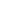 项目目标项目目标44目标内容目标内容目标内容目标内容44333项目决策项目决策202020决策过程决策过程决策过程88决策依据决策依据决策依据决策依据33333项目决策项目决策202020决策过程决策过程决策过程88决策程序决策程序决策程序决策程序55333项目决策项目决策202020资金分配资金分配资金分配88分配办法分配办法分配办法分配办法22222项目决策项目决策202020资金分配资金分配资金分配88分配结果分配结果分配结果分配结果66555项目管理项目管理252525资金到位资金到位资金到位55到位率到位率到位率到位率33333项目管理项目管理252525资金到位资金到位资金到位55到位时效到位时效到位时效到位时效22222项目管理项目管理252525资金管理资金管理资金管理1010资金使用资金使用资金使用资金使用77666项目管理项目管理252525资金管理资金管理资金管理1010财务管理财务管理财务管理财务管理33333项目管理项目管理252525组织实施组织实施组织实施1010组织机构组织机构组织机构组织机构11111项目管理项目管理252525组织实施组织实施组织实施1010管理制度管理制度管理制度管理制度99999项目绩效项目绩效555555项目产出项目产出项目产出1515产出数量产出数量产出数量产出数量55555项目绩效项目绩效555555项目产出项目产出项目产出1515产出质量产出质量产出质量产出质量44444项目绩效项目绩效555555项目产出项目产出项目产出1515产出时效产出时效产出时效产出时效33333项目绩效项目绩效555555项目产出项目产出项目产出1515产出成本产出成本产出成本产出成本33333项目绩效项目绩效555555项目效益项目效益项目效益4040经济效益经济效益经济效益经济效益88888项目绩效项目绩效555555项目效益项目效益项目效益4040社会效益社会效益社会效益社会效益88888项目绩效项目绩效555555项目效益项目效益项目效益4040环境效益环境效益环境效益环境效益88888项目绩效项目绩效555555项目效益项目效益项目效益4040可持续影响可持续影响可持续影响可持续影响88888项目绩效项目绩效555555项目效益项目效益项目效益4040服务对象满意度服务对象满意度服务对象满意度服务对象满意度88888总分总分100100100100100100100959595评价等次评价等次评价等次评价等次评价等次评价等次评价等次评价等次评价等次评价等次优优优优优优优优优三、评价人员三、评价人员三、评价人员三、评价人员三、评价人员三、评价人员三、评价人员三、评价人员三、评价人员三、评价人员三、评价人员三、评价人员三、评价人员三、评价人员三、评价人员三、评价人员三、评价人员三、评价人员三、评价人员姓  名姓  名姓  名职务/职称职务/职称职务/职称职务/职称单   位单   位单   位单   位单   位单   位项目评分项目评分项目评分签 字签 字签 字林琼英林琼英林琼英办公室主任办公室主任办公室主任办公室主任海口市彩票管理中心海口市彩票管理中心海口市彩票管理中心海口市彩票管理中心海口市彩票管理中心海口市彩票管理中心韩幼君韩幼君韩幼君稽查部部长稽查部部长稽查部部长稽查部部长海口市彩票管理中心海口市彩票管理中心海口市彩票管理中心海口市彩票管理中心海口市彩票管理中心海口市彩票管理中心    吴春霞    吴春霞    吴春霞市场监管部部长市场监管部部长市场监管部部长市场监管部部长海口市彩票管理中心海口市彩票管理中心海口市彩票管理中心海口市彩票管理中心海口市彩票管理中心海口市彩票管理中心合计合计合计平均得分平均得分平均得分评价工作组组长（签字并单位盖章）：年    月   日评价工作组组长（签字并单位盖章）：年    月   日评价工作组组长（签字并单位盖章）：年    月   日评价工作组组长（签字并单位盖章）：年    月   日评价工作组组长（签字并单位盖章）：年    月   日评价工作组组长（签字并单位盖章）：年    月   日评价工作组组长（签字并单位盖章）：年    月   日评价工作组组长（签字并单位盖章）：年    月   日评价工作组组长（签字并单位盖章）：年    月   日评价工作组组长（签字并单位盖章）：年    月   日评价工作组组长（签字并单位盖章）：年    月   日评价工作组组长（签字并单位盖章）：年    月   日评价工作组组长（签字并单位盖章）：年    月   日评价工作组组长（签字并单位盖章）：年    月   日评价工作组组长（签字并单位盖章）：年    月   日评价工作组组长（签字并单位盖章）：年    月   日评价工作组组长（签字并单位盖章）：年    月   日评价工作组组长（签字并单位盖章）：年    月   日评价工作组组长（签字并单位盖章）：年    月   日